Учащиеся узнали  много  интересных фактов об учебном заведении. 	О том, что Кузбасскому государственному техническому университету исполнилось 70 лет. Это  единственный в Кузбассе технический университет, который готовит инженеров высшей квалификации для полной  линейки специальностей промышленного сектора региона и страны.В структуре университета 7 образовательных институтов: горный; строительный; энергетики; экономики и управления; химических и нефтегазовых технологий;информационных технологий, машиностроения и автотранспорта, профессионального образования (на базе 9 классов).  Мальчики  заинтересовались  военным  учебным  центром, где  студенты проходят военную подготовку без отрыва от учебы.  Впечатлило   количество выпускников - более полутора тысяч выпускников каждый год приходят на практику, а затем трудоустраиваются на ведущие промышленные предприятия: СГК, Азот, Кокс, СДС-Уголь, СУЭК, Сбербанк, Гудлайн, Кузбассразрезуголь, Промстрой, БЕЛАЗ.Особенно   запомнился    рассказ   о  современной   инфраструктуре  для учебы и занятий наукой, для реализации свои талантов в творчестве, спорте, общественной деятельности. О  центрах отдыха «Политех» в горнолыжном курорте Шерегеш, об известных театр-студии «Ложа» и театре «Карман», студии экспериментального танца «Новый формат». Студенческом  комбинате   питания, санатории – профилактории, базе отдыха «Писаные скалы». Ознакомились  с  системой поступления и   социальными льготами  и гарантиями (все иногородние студенты обеспечиваются местами в комфортных общежитиях).6 марта прошлаонлайн- презентация «Кузбасского государственного  технического  университета   имени Т.Ф. Горбачева»Перед учащимися  9 классов   выступила     Лобур Ирина Анатольевна   Доцент кафедры электропривода  и автоматизации, заместитель директора по учебной работе  Института Энергетики. Представила сайт университета. https://kuzstu.ru/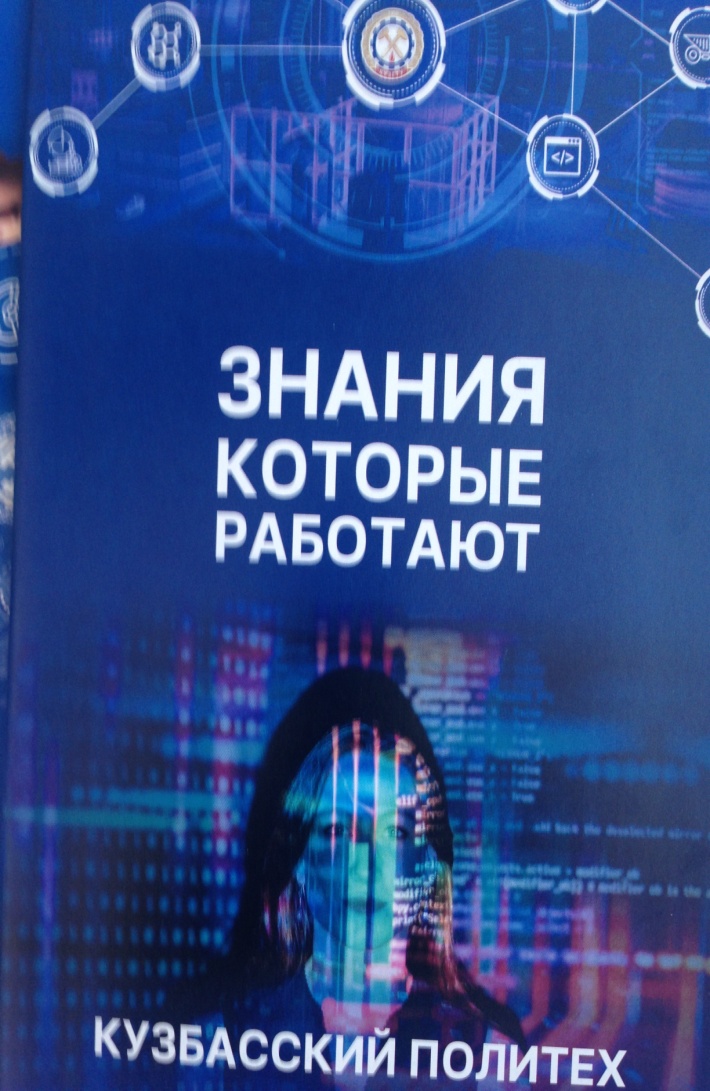 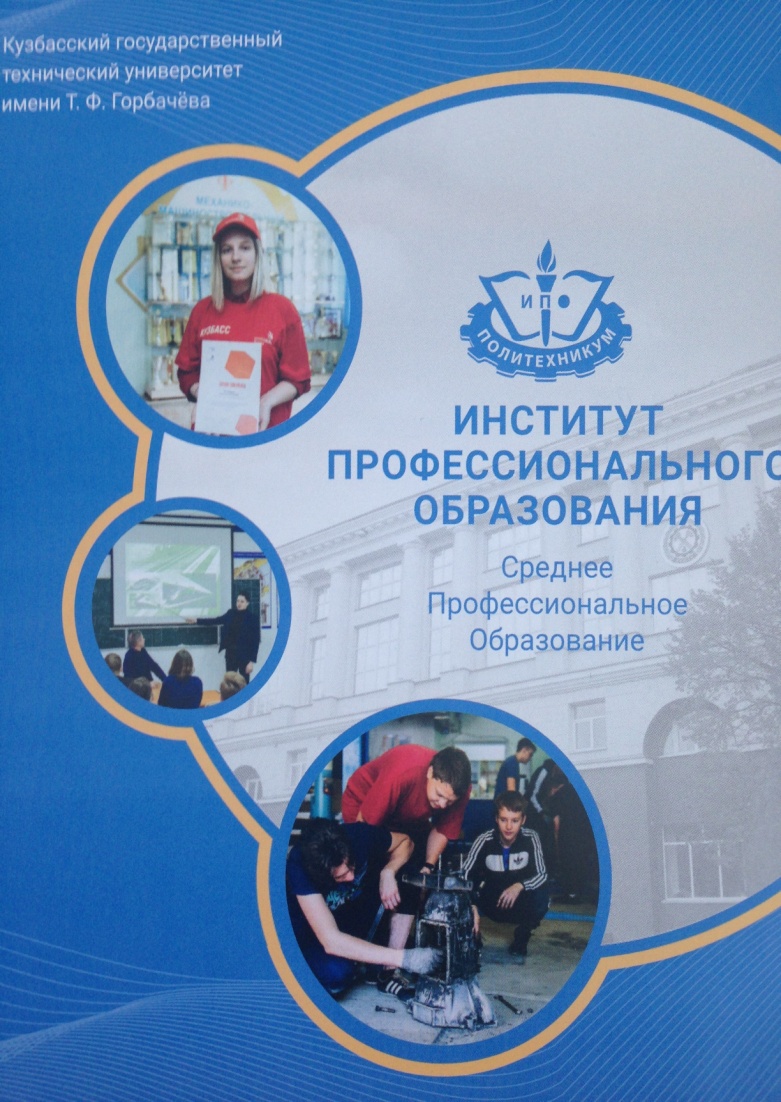 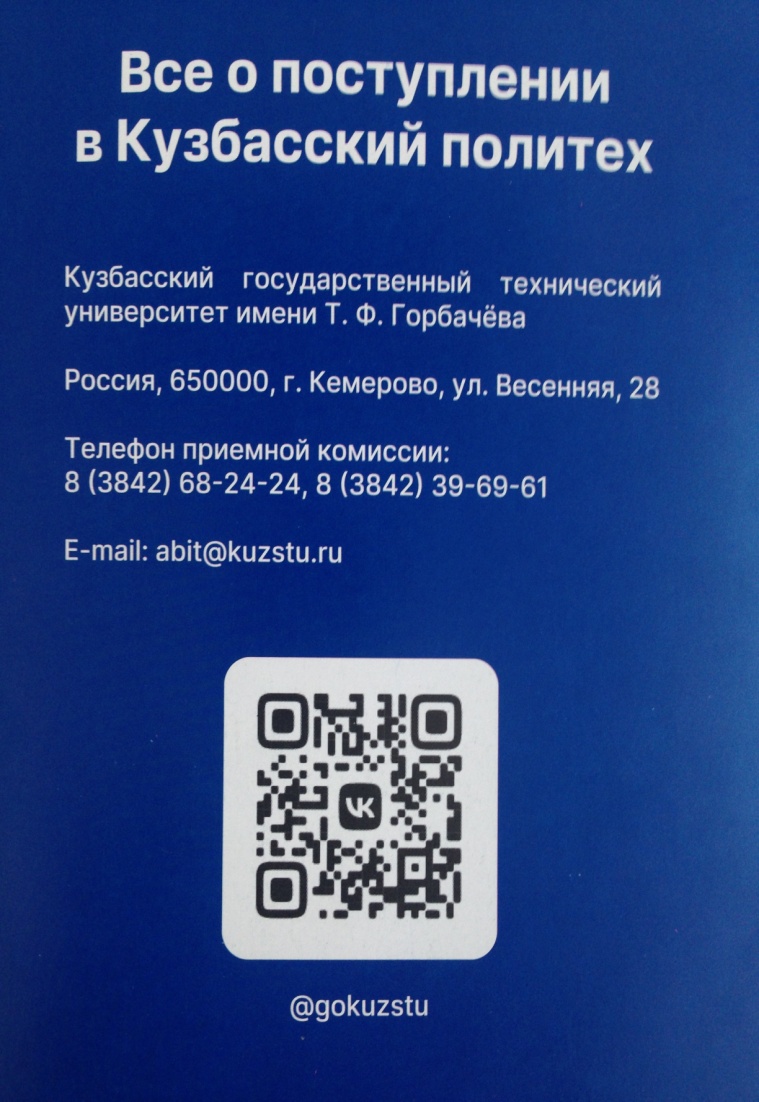 